APPLICATION FORMFOR THE POSITION OF RESEARCH FELLOWin the NIHR Global Health Research Centre for Improving Mental and Physical Health Together (IMPACT)at Institute of Psychiatry, Rawalpindi Medical UniversitySECTION 1: PERSONAL PROFILE:SECTION 2: EDUCATIONAL QUALIFICATIONSPlease enter your academic qualifications in chronological order, starting with the most recent one first and former most in the end. You can add or delete rows accordingly.SECTION 3: OTHER QUALIFICATIONSJob-related trainings, courses, skills, honours, awards, and special accomplishments memberships in professional/honoursocieties, leadership activities, public speaking and performance awardsYou can add or delete rows accordingly.SECTION 4: PUBLICATIONSPlease enter your publications in chronological order, starting with the most recent one first and former most in the end. You can add or delete rows accordingly.SECTION 5: WORK EXPERIENCEPlease enter your employment record in chronological order, starting with the current or most recent one first and former most in the end.  You can add or delete rows accordingly.SECTION 6: REFERENCESPlease give details of any three references, which can include your present or former employer. If you have not been employed before then please use a former teacher/tutor/lecturer. They should include individuals able to comment on your skills and abilities and on your suitability for the post for which you have applied. Please note that referees may be contacted prior or after the interview. SECTION 7: ADDITIONAL INFORMATIONPlease use this space to support your application including details of your past and present experience relevant to the position that you are applying for and reasons why you think you are suitable for the position (maximum 500 words)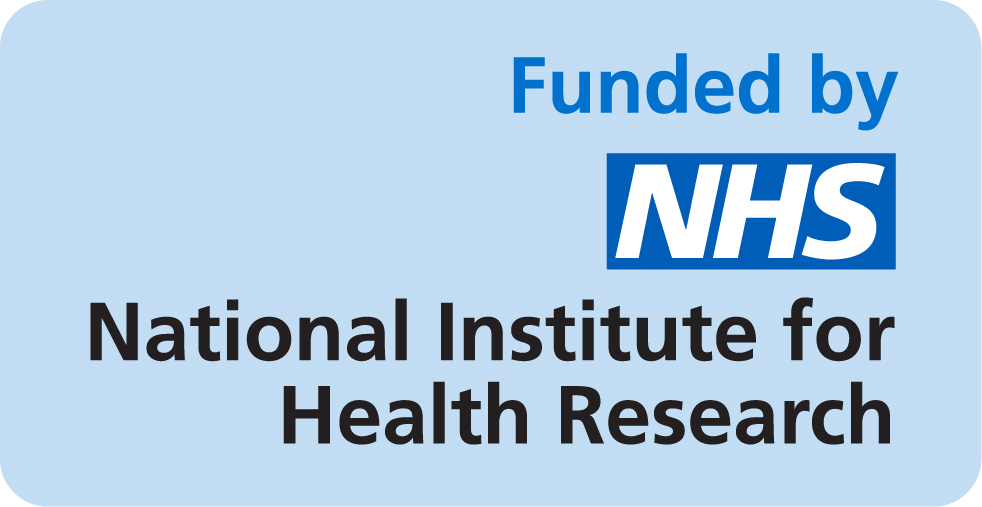 TitleDr/Mr/Miss/MrsFIRST NAMEMIDDLE & LAST NAMEFATHER’S/ HUSBAND’S NAMEGENDERMale/FemaleDATE OF BIRTHDd/Mm/YearNATIONALITYPRESENT ADDRESSHouse #Street #Town/City:Postal Code:Country:PERMANENT ADDRESSHouse #Street #Town/City:Postal Code:Country:CONTACT NUMBERSMobile: Landline:Office:E-MAIL ADDRESSSl noDegree/CertificateYear InstitutionMajor subjects12345Job Title/PositionDates from/to(dd/mm/year)EMPLOYER’S NAME, CONTACT DETAILS, E-MAIL & POSTAL ADDRESSBRIEF DESCRIPTION OF  YOUR DUTIES AND ACCOMPLISHMENTSSTARTING SALARY (PER ANUM)ENDING SALARY (PER ANUM)REASON FOR LEAVINGFIRST REFEREE:FULL NAME:_______________________________________________________________JOB TITLE/POSITION:________________________________________________________ORGANIZATION/INSTITUTION:_________________________________________________________________________________________________________________________POSTAL ADDRESS:__________________________________________________________________________________________________________________________________________EMAIL ADDRESS:___________________________________________________________CONTACT NUMBERS: MOBILE_____________________ OFFICE_____________________SECOND REFEREE:FULL NAME:_______________________________________________________________JOB TITLE/POSITION:________________________________________________________ORGANIZATION/INSTITUTION:_________________________________________________________________________________________________________________________POSTAL ADDRESS:__________________________________________________________________________________________________________________________________________EMAIL ADDRESS:___________________________________________________________CONTACT NUMBERS: MOBILE_____________________ OFFICE_____________________THIRD REFEREE:FULL NAME:_______________________________________________________________JOB TITLE/POSITION:________________________________________________________ORGANIZATION/INSTITUTION:_________________________________________________________________________________________________________________________POSTAL ADDRESS:__________________________________________________________________________________________________________________________________________EMAIL ADDRESS:___________________________________________________________CONTACT NUMBERS: MOBILE_____________________ OFFICE_____________________SECTION 8: APPLICANT’S DECLARATION I understand that an appointment, if offered, will be on the condition that the information I have provided on this application form is correct. And I fully understand that falsification of any information can lead to my dismissal, if appointed.SECTION 8: APPLICANT’S DECLARATION I understand that an appointment, if offered, will be on the condition that the information I have provided on this application form is correct. And I fully understand that falsification of any information can lead to my dismissal, if appointed.Signed: _____________________________Date: _______________________________